Есть в нашей жизни прекрасная традиция — отмечать юбилеи. В этом году, 9 февраля свой 55-летний день рождения отметила Николаевская средняя школа № 8, которая стала родной для многих учителей, учеников, родителей.Школе 55 лет! Шары, море цветов, газеты с фотографиями всех выпусков, выставки творческих работ, материалы по истории школы… а сколько гостей! Среди которых учителя-ветераны Т.Г. Ткаченко, Н.И.Кравченко, И.С.Шапарь; заместитель главы муниципального образования Щербиновский район О.Я. Баркан, начальник отдела образования МОЩР, Приставка О.П, председатель Щербиновского РТО профсоюза работников образования, Белоброва И.А., глава Николаевского сельского поселения, Сиротенко Н.Г., атаман Николаевского хуторского казачьего общества Николаевского сельского поселения, Ткаченко С.Б., и, конечно же, выпускники всех 55 незабываемых лет.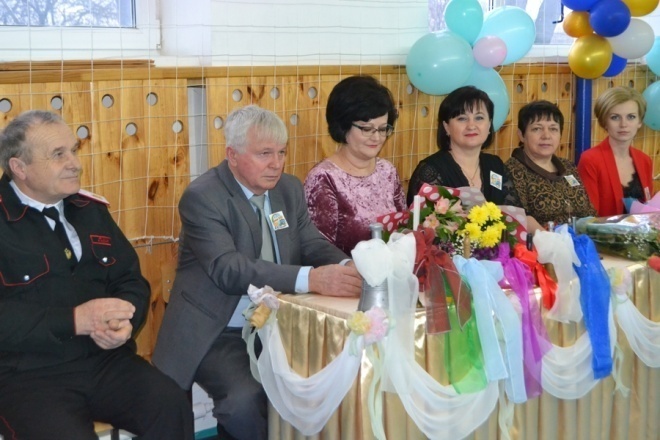 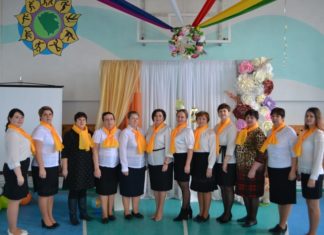 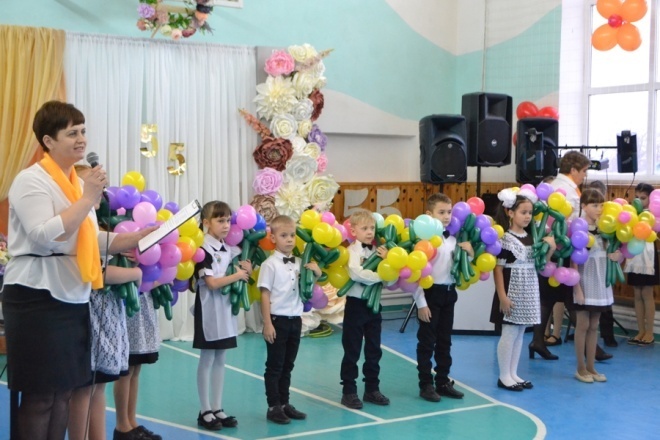 